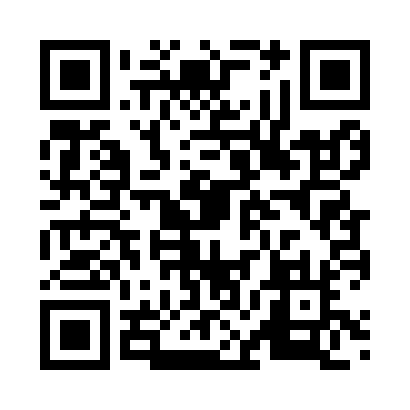 Prayer times for Zoufa, GreeceMon 1 Jul 2024 - Wed 31 Jul 2024High Latitude Method: Angle Based RulePrayer Calculation Method: Muslim World LeagueAsar Calculation Method: HanafiPrayer times provided by https://www.salahtimes.comDateDayFajrSunriseDhuhrAsrMaghribIsha1Mon4:256:151:346:408:5310:362Tue4:256:161:346:408:5310:353Wed4:266:161:346:408:5210:354Thu4:276:171:356:408:5210:355Fri4:286:171:356:408:5210:346Sat4:286:181:356:408:5210:347Sun4:296:191:356:408:5210:338Mon4:306:191:356:408:5110:339Tue4:316:201:356:408:5110:3210Wed4:326:201:366:408:5110:3211Thu4:336:211:366:398:5010:3112Fri4:346:221:366:398:5010:3013Sat4:356:221:366:398:4910:3014Sun4:366:231:366:398:4910:2915Mon4:376:241:366:398:4810:2816Tue4:386:241:366:398:4810:2717Wed4:396:251:366:388:4710:2618Thu4:406:261:366:388:4710:2619Fri4:416:261:376:388:4610:2520Sat4:426:271:376:388:4610:2421Sun4:436:281:376:378:4510:2322Mon4:446:291:376:378:4410:2223Tue4:456:291:376:378:4410:2124Wed4:466:301:376:368:4310:2025Thu4:486:311:376:368:4210:1826Fri4:496:321:376:358:4110:1727Sat4:506:321:376:358:4010:1628Sun4:516:331:376:358:4010:1529Mon4:526:341:376:348:3910:1430Tue4:546:351:376:348:3810:1231Wed4:556:361:376:338:3710:11